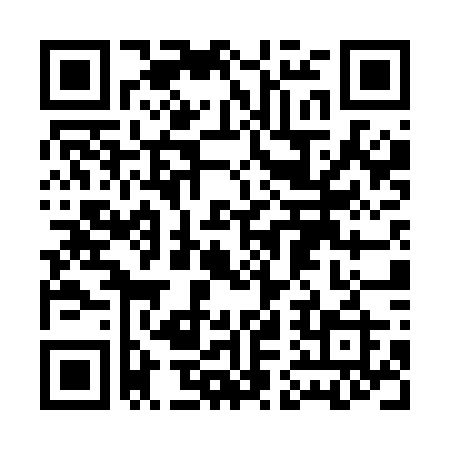 Prayer times for Agios Panteleimon, GreeceWed 1 May 2024 - Fri 31 May 2024High Latitude Method: Angle Based RulePrayer Calculation Method: Muslim World LeagueAsar Calculation Method: HanafiPrayer times provided by https://www.salahtimes.comDateDayFajrSunriseDhuhrAsrMaghribIsha1Wed4:596:341:226:128:129:402Thu4:586:331:226:138:129:413Fri4:576:321:226:138:139:434Sat4:556:311:226:148:149:445Sun4:546:301:226:148:159:456Mon4:536:291:226:148:169:467Tue4:516:281:226:158:179:478Wed4:506:271:226:158:179:489Thu4:496:261:226:168:189:4910Fri4:476:251:226:168:199:5111Sat4:466:241:226:168:209:5212Sun4:456:231:226:178:219:5313Mon4:446:231:226:178:219:5414Tue4:436:221:226:188:229:5515Wed4:426:211:226:188:239:5616Thu4:406:201:226:198:249:5717Fri4:396:201:226:198:259:5818Sat4:386:191:226:198:259:5919Sun4:376:181:226:208:2610:0120Mon4:366:181:226:208:2710:0221Tue4:356:171:226:218:2810:0322Wed4:346:161:226:218:2810:0423Thu4:336:161:226:218:2910:0524Fri4:336:151:226:228:3010:0625Sat4:326:151:226:228:3010:0726Sun4:316:141:236:238:3110:0827Mon4:306:141:236:238:3210:0928Tue4:296:131:236:238:3210:1029Wed4:296:131:236:248:3310:1130Thu4:286:131:236:248:3410:1231Fri4:276:121:236:248:3410:12